В соответствии с Федеральным законом от 06.10.2003 №131-ФЗ «Об общих принципах организации местного самоуправления в Российской Федераций», Уставом Ужурского муниципального района, в целях совершенствования структуры администрации района Ужурский районный Совет депутатов РЕШИЛ:	1. Внести изменения в структуру администрации Ужурского района, исключив из нее Главного специалиста по правовым вопросам администрации Ужурского района.	2. Решение вступает в силу со дня, следующего за днем официального опубликования в газете «Сибирский хлебороб».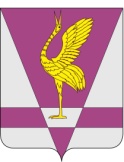 КРАСНОЯРСКИЙ КРАЙУЖУРСКИЙ РАЙОННЫЙ СОВЕТДЕПУТАТОВРЕШЕНИЕКРАСНОЯРСКИЙ КРАЙУЖУРСКИЙ РАЙОННЫЙ СОВЕТДЕПУТАТОВРЕШЕНИЕКРАСНОЯРСКИЙ КРАЙУЖУРСКИЙ РАЙОННЫЙ СОВЕТДЕПУТАТОВРЕШЕНИЕ27.10.2020г. Ужур№ 3-13р  О внесении изменений в решение от 24.09.2019 №38-282р «О структуре администрации Ужурского района»О внесении изменений в решение от 24.09.2019 №38-282р «О структуре администрации Ужурского района»О внесении изменений в решение от 24.09.2019 №38-282р «О структуре администрации Ужурского района»Заместитель председателя Ужурского районного Совета депутатов__________________(Рудкова О.Ю.)Глава Ужурского района _________________(Зарецкий К.Н.)